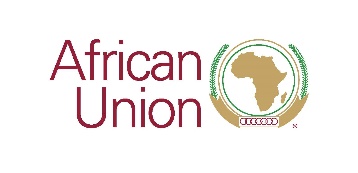 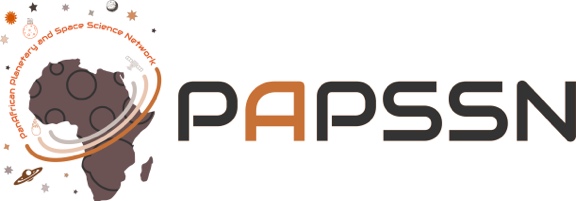 INTRA-AFRICA Academic Mobility SchemeMOBILITY AGREEMENT – Staff MobilityPlanned period of mobility:  from (month/year) ............................ to (month/year)…………..........Planned period of mobility:  from (month/year) ............................ to (month/year)…………..........Planned period of mobility:  from (month/year) ............................ to (month/year)…………..........Planned period of mobility:  from (month/year) ............................ to (month/year)…………..........Planned period of mobility:  from (month/year) ............................ to (month/year)…………..........Planned period of mobility:  from (month/year) ............................ to (month/year)…………..........Planned period of mobility:  from (month/year) ............................ to (month/year)…………..........StaffmemberLast name(s)First name(s)NationalitySexType of staffE-mail/phoneStaffmember[M/F][Administrative/Academic]HomeInstitutionNameFaculty/DepartmentAddressAddressCountryContact person name/email/phoneHomeInstitutionHostInstitutionNameFaculty/DepartmentAddressAddressCountryContact person name/email/phoneHostInstitutionTo be filled in and signed before the mobility:To be filled in and signed before the mobility:Proposed mobility programmeProposed mobility programmeType of activityE.g. Teaching/training/administrative assignment/curriculum development...Main subject fieldNumber of teaching/training hours (if applicable)Language of teaching/trainingLevel of teaching (for teaching assignments only)E.g. Master/Doctoral...Number of students benefitting from the teaching programme (for teaching assignments only)Overall objective of the mobilityAdded value of the mobility (in the context of the modernization and internationalization strategies of the institutions involved)Content of the teaching programme/Activities to be carried outExpected outcomes and impact (e.g. on the professional development of the staff member , on capacity building at both institutions as well as on the competences of students – if relevant)CommitmentBy signing this document, the staff member, the Home Institution and the Host Institution confirm that they approve the proposed mobility agreement.The Home Institution supports the staff mobility as part of its modernisation and internationalisation strategy and will recognise it as a component in any evaluation or assessment of the staff member.The staff member commits to share his/her experience upon return at the Home Institutions as a source of inspiration to other colleagues.The staff member and the Host Institution commit to the requirements set out in the "Staff Agreement" signed between them.The staff member and the Host Institution will communicate to the Home Institution any problems or changes regarding the proposed mobility programme or mobility period.CommitmentBy signing this document, the staff member, the Home Institution and the Host Institution confirm that they approve the proposed mobility agreement.The Home Institution supports the staff mobility as part of its modernisation and internationalisation strategy and will recognise it as a component in any evaluation or assessment of the staff member.The staff member commits to share his/her experience upon return at the Home Institutions as a source of inspiration to other colleagues.The staff member and the Host Institution commit to the requirements set out in the "Staff Agreement" signed between them.The staff member and the Host Institution will communicate to the Home Institution any problems or changes regarding the proposed mobility programme or mobility period.CommitmentBy signing this document, the staff member, the Home Institution and the Host Institution confirm that they approve the proposed mobility agreement.The Home Institution supports the staff mobility as part of its modernisation and internationalisation strategy and will recognise it as a component in any evaluation or assessment of the staff member.The staff member commits to share his/her experience upon return at the Home Institutions as a source of inspiration to other colleagues.The staff member and the Host Institution commit to the requirements set out in the "Staff Agreement" signed between them.The staff member and the Host Institution will communicate to the Home Institution any problems or changes regarding the proposed mobility programme or mobility period.CommitmentBy signing this document, the staff member, the Home Institution and the Host Institution confirm that they approve the proposed mobility agreement.The Home Institution supports the staff mobility as part of its modernisation and internationalisation strategy and will recognise it as a component in any evaluation or assessment of the staff member.The staff member commits to share his/her experience upon return at the Home Institutions as a source of inspiration to other colleagues.The staff member and the Host Institution commit to the requirements set out in the "Staff Agreement" signed between them.The staff member and the Host Institution will communicate to the Home Institution any problems or changes regarding the proposed mobility programme or mobility period.NameDateSignatureStaff memberResponsible person at the Home InstitutionResponsible person at the Host Institution